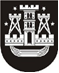 KLAIPĖDOS MIESTO SAVIVALDYBĖS TARYBASPRENDIMASDĖL savivaldybės būstų pardavimo (N)2016 m. sausio 28 d. Nr. T2-20KlaipėdaVadovaudamasi Lietuvos Respublikos vietos savivaldos įstatymo 16 straipsnio 2 dalies 26 punktu ir Lietuvos Respublikos paramos būstui įsigyti ar išsinuomoti įstatymo 24 straipsnio 2 dalies 5 punktu ir 26 straipsniu, Klaipėdos miesto savivaldybės taryba nusprendžia:1. Parduoti savivaldybei nuosavybės teise priklausančius būstus:1.1. A. K., (duomenys neskelbtini), Klaipėdoje, bendras plotas – 41,30 kv. metro, unikalus Nr. (duomenys neskelbtini), namo statybos metai – 1930. Kaina – 16 777,91 Eur (šešiolika tūkstančių septyni šimtai septyniasdešimt septyni eurai 91 ct), iš jų 77,91 Eur (septyniasdešimt septyni eurai 91 ct) – už būsto vertės nustatymą;1.2. L. Z., (duomenys neskelbtini), Klaipėdoje, bendras plotas – 43,40 kv. metro, unikalus Nr. (duomenys neskelbtini), namo statybos metai – 1962. Kaina – 34 373,00 Eur (trisdešimt keturi tūkstančiai trys šimtai septyniasdešimt trys eurai 00 ct), iš jų 73,00 Eur (septyniasdešimt trys eurai 00 ct) – už būsto vertės nustatymą.2. Leisti L. Z. perkamą būstą (duomenys neskelbtini), Klaipėdoje, įkeisti kredito įstaigai „Swedbank“, AB (juridinio asmens kodas 112029651). Hipoteka įsigalios, kai su Klaipėdos miesto savivaldybės administracija bus visiškai atsiskaityta už perkamą būstą, sumokėta būsto kaina, netesybos ir įvykdytos kitos prievolės.Šis sprendimas gali būti skundžiamas Lietuvos Respublikos administracinių bylų teisenos įstatymo nustatyta tvarka Klaipėdos apygardos administraciniam teismui.Savivaldybės mero pavaduotojas,pavaduojantis savivaldybės merąArtūras Šulcas